 РЕКОМЕНДАЦИИРОДИТЕЛЯМ!         Деструктивное поведение – это поведение, формируемое под влиянием социальной и культурной среды, направленное на разрушение материальных вещей, принятых норм и правил, а также причинение вреда себе и окружающим.       В подростковом возрасте основным критерием нормативного развития личности выступает успешность социализации, важной особенностью деструкции является социально-психологическая дезадаптация, вызванная рядом условий.       К таким условиям можно отнести складывающиеся взаимоотношения со сверстниками,  психологическая среда в семье и в учебном заведении. 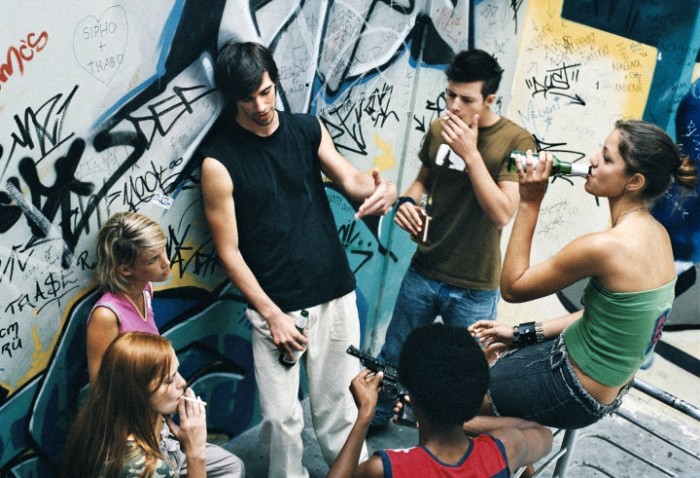      Чаще всего подростки совершают деструктивные действия в отношении сверстников или других лиц, себя, а также материальных вещей. Это характеризуется как нарушение норм, правил, личной безопасности, то есть подростки, применяют в основном агрессию в отношении этих лиц, себя и вещей.          Агрессивное асоциальное поведение в целом вызывает устойчивое негативное отношение общества и является серьезным барьером в установлении конструктивных контактов между личностью и  её окружением.       В возрасте  с 11 до 15 лет  ребёнок наиболее подвержен формированию поведения деструктивной направленности.     Подростковый возраст –это переходный этап между детством и взрослостью, то есть период в развитии человека.      В современном обществе, у подрастающего поколения произошли серьезные изменения, в частности, наблюдается деформация ценностной ориентации.                     МБОУ СОШ №7             города  Невинномысска    Рекомендации  родителям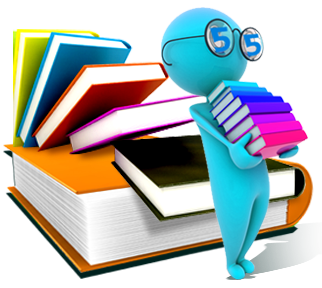           Разработала    Т.И. Азизова                                 2020  г.РЕКОМЕНДАЦИИ ПСИХОЛОГАВЫПУСНИКУ  ПО  ПОДГОТОВКЕ К  ГИА.        1. Подготовка в течение года;       2. Подготовь место для занятий: убери   все лишнее, удобно расположи   необходимые принадлежности;       3. Чередуй занятия и отдых: 40 минут –занятий,  10 минут – перерыв;       4. Составь план занятий, что именно будешь сегодня изучать;      5. Начни с самого трудного, а если трудно совсем, то начни с самого интересного и приятного;      6. Не думай, что не справишься, а наоборот, мысленно рисуй себе картину успеха; 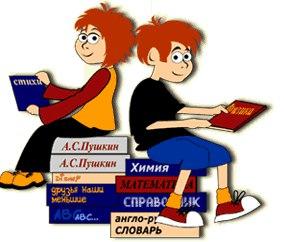        7. Выполняй как можно больше тестов;        8. Оставь один день перед экзаменом на повторение планов ответов, особенно самых трудных;        9. Потренируйся в четком написании печатных букв;        10. Не спиши сразу вписывать  правильный ответ, еще раз перечитай задание до конца, убеждая, тем самым, себя в верном выборе.        11.Это поможет избежать досадной ошибки.   Желаем успехов!                   МБОУ СОШ №7             города  Невинномысска            Психологические                 рекомендации             при подготовке к                 Государственной итоговой           аттестации        Разработала педагог-психолог                        Т.И. Азизова                             2020 г.